永安市2021年度第一批次土地征收成片开发方案(02片区）一、基本情况本成片开发方案位于大湖镇李坊村，周边交通便利，用地规模为13.3573公顷。二、成片开发的公共利益属性本成片开发方案对推进高质量城镇化，促进经济社会发展具有积极作用。该项目的建设有利于吸收当地剩余劳动力，降低城镇就业压力；有利于改善区域基础设施和公共服务，优化区域环境，提升区域形象。三、成片开发区域合理性本成片开发方案中所有项目均符合国民经济和社会发展规划、土地利用总体规划、城乡规划。四、选址适宜性项目选址未占用永久基本农田，未占用生态保护红线，未占用各级各类自然保护区。五、开发利用计划可行性项目建设规模、内容有保障；项目开发期限为3年内完成土地征收，拟分三期开发；采取的节约集约用地措施可行。六、成片开发的公益性设施土地征收成片开发范围内基础设施、公共服务设施以及其他公益性用地比例满足不低于40%要求。七、落实被征地群众安置补偿、维护群众利益的计划措施土地征收补偿标准按照福建省人民政府2017年批准公布的现行征地补偿费用标准和本市制定的具体标准《永安市人民政府关于全面实行征地区片综合地价的通告》（永政通告〔2017〕4号）文件执行。永安市人民政府                                                       2021年3月23日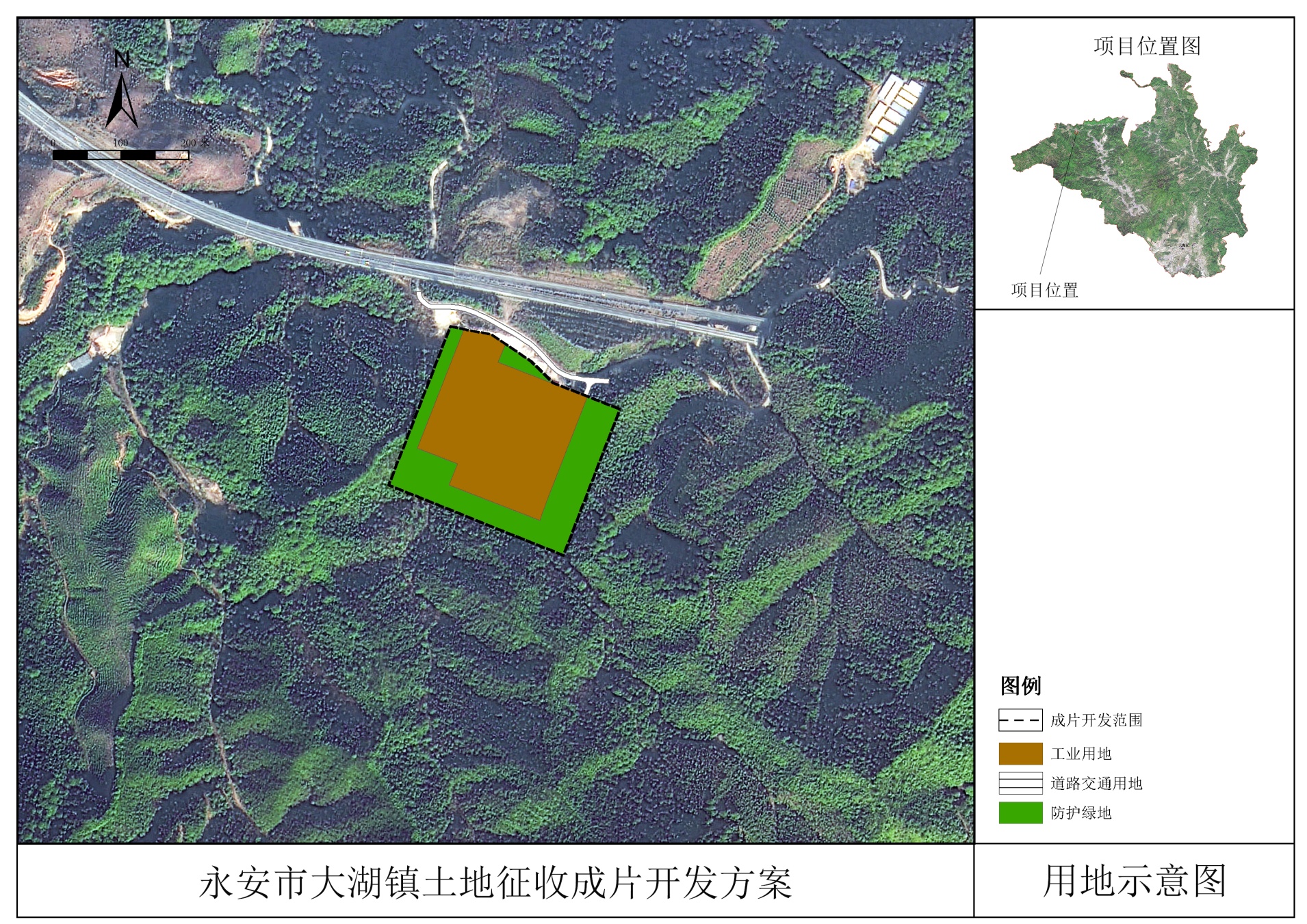 